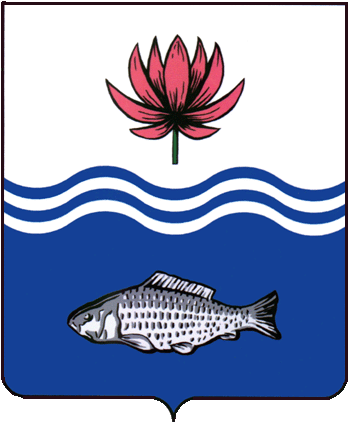 АДМИНИСТРАЦИЯ МО "ВОЛОДАРСКИЙ РАЙОН"АСТРАХАНСКОЙ ОБЛАСТИПОСТАНОВЛЕНИЕО предоставлении в собственность (бесплатно) земельного участка по адресу: Астраханская обл., Володарский р-н, с. Яблонка, ул. Молодежная, д.71 для ведения личного подсобного хозяйстваВ связи с обращением Сергеевой Олеси Петровны, действующей за недееспособного Сергеева Сергея Сергеевича, на основании распоряжения Государственного Казенного учреждения Астраханской области «Центр социальной поддержки населения Ленинского района города Астрахани» от 08.11.2013 № 147/01-Л «Об установлении опеки над недееспособным Сергеевым Сергеем Сергеевичем», в соответствии с пунктом 7 статьи 39.5 Земельного Кодекса РФ, пунктом 3 части 1 статьи 3 Закона Астраханской области № 7/2008-ОЗ от 04.03.2008г. «Об отдельных вопросах правового регулирования земельных отношений в Астраханской области», администрация МО «Володарский район»ПОСТАНОВЛЯЕТ:1.	Предоставить Сергеевой Олесе Петровне, 25.05.1982 г.р. (паспорт 12 15 № 608715, выдан ОУФМС России по Астраханской области в Ленинском районе гор. Астрахани, 21.10.2015 г., адрес постоянного места жительства: Астраханская область, гор. Астрахань, ул. Энергетическая, д. 19, корп. 2, кв. 125) в собственность (бесплатно) земельный участок из категории «земли населенных пунктов», площадью 600 кв.м., с кадастровым номером 30:02:160501:451, расположенный по адресу: Астраханская область, Володарский район, с. Яблонка, ул. Молодежная, 71 для ведения личного подсобного хозяйства.2.	Сергеевой Олесе Петровне, действующей за недееспособного Сергеева Сергея Сергеевича:2.1.	Зарегистрировать право собственности на земельный участок в Володарском отделе Управления Федеральной службы государственной регистрации, кадастра и картографии по Астраханской области.2.2.	Ежегодно вносить причитающийся размер земельного налога в установленные сроки.2.3.	При эксплуатации объекта руководствоваться действующим законодательством РФ.2.4.	При перемене места жительства сообщить в ИФНС по Астраханской области (по месту регистрации).3.	Отделу земельных отношений администрации МО «Володарский район» внести соответствующие изменения в учетную и справочную документацию.4.	Настоящее постановление вступает в силу со дня его подписания.5.	Контроль за исполнением настоящего постановления оставляю за собой.И.о. заместителя главыпо оперативной работе						     Р.Т. Мухамбетов           от 02.03.2022 г.N  289